Formularz ofertowy – ul. Sarmacka 107 (część V)Cena brutto za całość przedmiotu zamówienia ......................................................................... złData:...........................................--------------------------------------------------		        										-----------------------------------------Imiona i nazwiska osób uprawnionych												Podpisy osób uprawnionych do reprezentowania Wykonawcy													do reprezentowania Wykonawcy RysunekOpisIlość sztukNazwa producenta/ Marka/ Model/ TypCena brutto 
(1 sztuki)Wartość brutto(ilość sztuk x cena brutto 1 sztuki)B1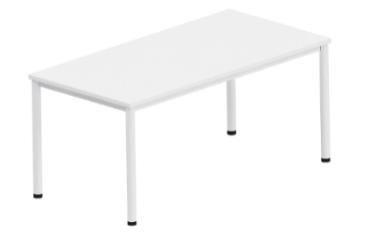 Biurko ramowe, nogi okrągłe, blat 140 x 80 cm Wysokość 74 cm- Atest wytrzymałościowy , atest higieniczny- Protokół oceny ergonomicznej zgodnie z rozporządzeniem7B3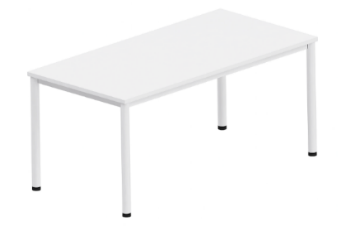 Biurko ramowe, nogi okrągłe, blat 160 x 80 cm Wysokość 74 cm- Atest wytrzymałościowy , atest higieniczny- Protokół oceny ergonomicznej zgodnie z rozporządzeniem1P1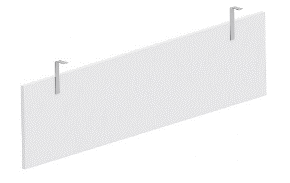 Panel dolny do biurka B1 długości 140 cm7P2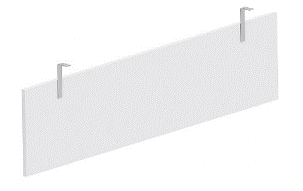 Panel dolny do biurka B3 długości 160 cm1S1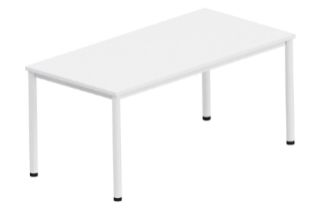 Stół ramowy, nogi okrągłe, blat 120 x 70 cm Wysokość 76 cm1S5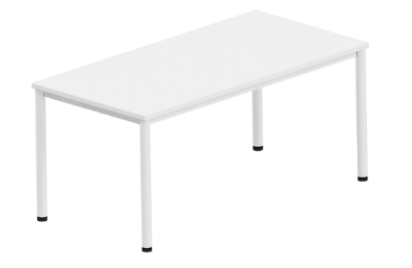 Stół ramowy, nogi okrągłe, blat 140 x 80 cm Wysokość 75 cm1S6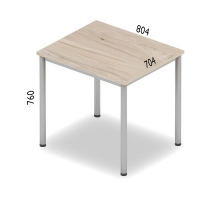 Stół ramowy, nogi okrągłe, blat 70 x 80 cm Wysokość 75 cm4Kt2z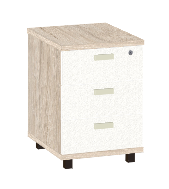 Kontener mobilny podbiurkowy z zamkiemWys. 60 cmSzer. 43 cm Głęb. 50 cm8Kr1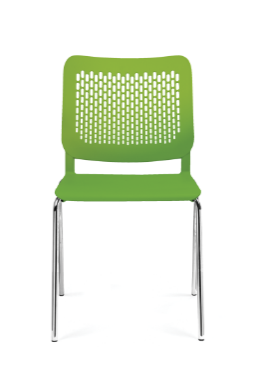 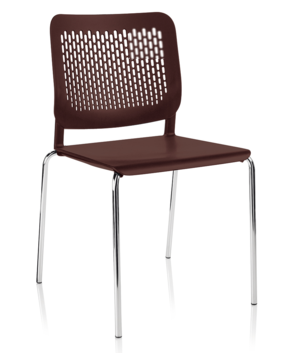 Krzesło w całości z tworzywa , rama i nogi chrom.Składowanie 8 sztuk.Kr1, Kr2 i Kr3 – ta sama rodzina krzeseł18Kr2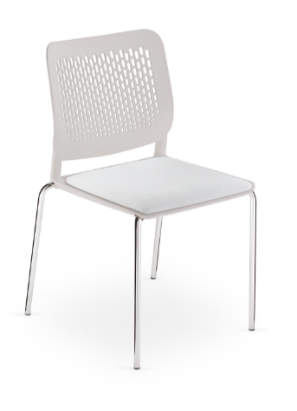 Krzesło w całości z tworzywa , rama i nogi chrom.Na siedzisku tapicerowana poduszka wykonana z wysokoodpornej zmywalnej tapicerkiSkładowanie 8 sztukKr1, Kr2 i Kr3 – ta sama rodzina krzeseł25Kr4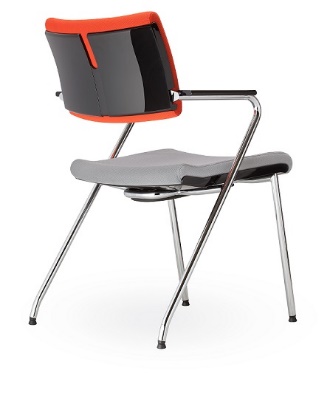 Konferencyjne krzesło gabinetoweOparcie i siedzisko tapicerowane, stopki przegubowe do twardych powierzchni. Z tyłu oparcia osłona z błyszczącego tworzywa w kolorze czarnym. Pod siedziskiem poduszka zabezpieczająca podczas sztaplowania  - składowanie w stosie do 3 sztuk. Rama chromowana. Podłokietniki wykonane z czarnego tworzywa. Tapicerka I. grupa cenowa.8F1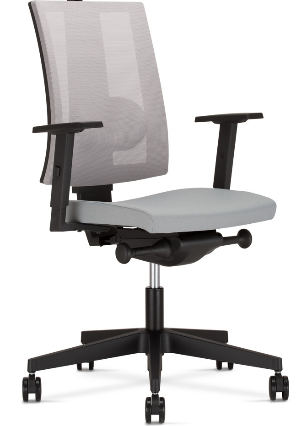 Fotel obrotowy oparcie mesh – siatkaMechanizm synchroniczny, regulowana wysokość siedziska , regulowana wysokość podłokietników, regulowana wysokość oparcia.Kółka do podłóg twardychProtokół oceny ergonomicznej zgodnie z rozporządzeniem MPiPS7F0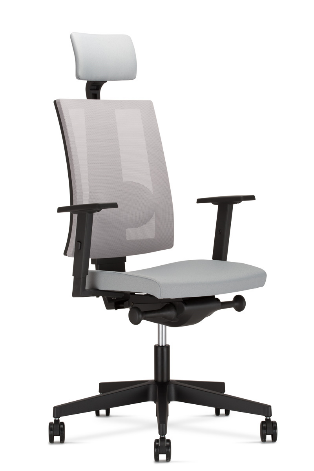 Fotel obrotowy oparcie mesh – siatkaMechanizm synchroniczny, regulowana wysokość siedziska , regulowana wysokość podłokietników, regulowana wysokość oparcia. Zagłówek regulowany na wysokość i wokół własnej osi.Kółka do podłóg twardychProtokół oceny ergonomicznej zgodnie z rozporządzeniem MPiPS1R3z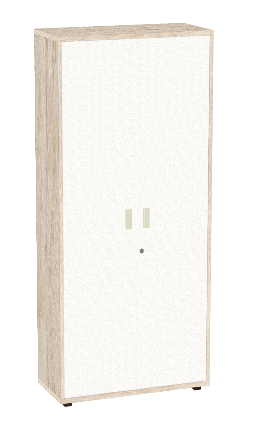 Szafa aktowa wysoka z zamkiem 5OHWewnątrz cztery przestawne półki.  Wieniec górny i dolny z płyty grubości 25 mm.Wys. 185 cm Szer. 80 cmGłęb. 36 cm8R5z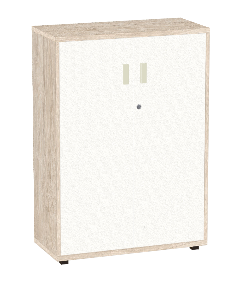 Szafa aktowa z zamkiem 3OHWys. 112 cm Szer. 80 cmGłęb. 36 cmWewnątrz dwie przestawne półki2R6z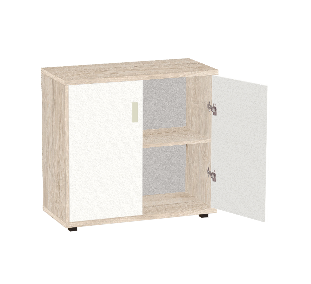 Szafa aktowa z zamkiem 2OHWys. 75 cm Szer. 80 cmGłęb. 36 cmWewnątrz jedna przestawna półka3R7z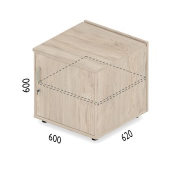 Szafka z zamkiem przeznaczona pod drukarkę lub urządzenie wielofunkcyjne.Wys. 60 cm Szer. 60 cmGłęb. 60 cmWewnątrz jedna przestawna półka1RG1z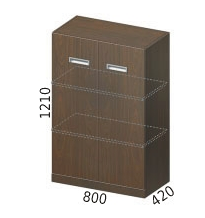 Regał gabinetowy z zamkiem 3OHWys. 121 cm Szer. 80 cmGłęb. 42 cmWewnątrz dwie przestawne półki.Uchwyty wpuszczane2RG2z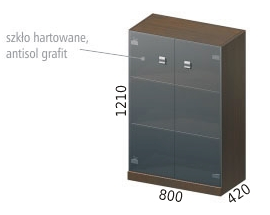 Regał gabinetowy 3OHWys. 121 cm Szer. 80 cmGłęb. 42 cmWewnątrz dwie przestawne półki.Drzwi wykonane ze szkła hartowanego w kolorze grafitowym1W240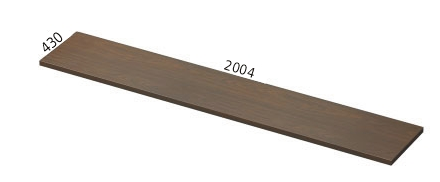 Wieniec górny do połączenia trzech regałów gabinetowych1RG3z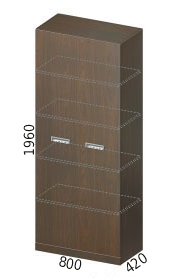 Regał gabinetowy z zamkiem 5OHWys. 196cm Szer. 80 cmGłęb. 42 cmWewnątrz cztery przestawne półki.Uchwyty wpuszczane1RG4z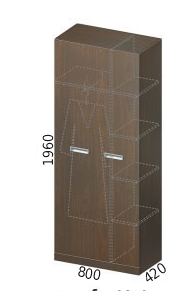 Regał gabinetowy z zamkiem 5OHWys. 196 cm Szer. 80 cmGłęb. 42 cmWewnątrz część przeznaczona na przechowywanie garderoby oraz część z czterema półkami. dwie przestawne półki.Uchwyty wpuszczane1W160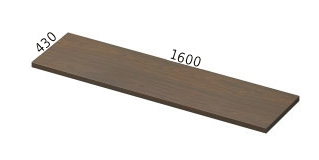 Wieniec górny do połączenia dwóch regałów gabinetowych1SZ sejf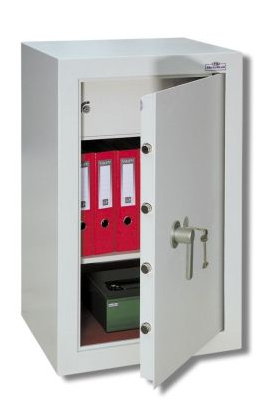 Sejf gabinetowyCertyfikat IMP kl.A i VdS kl.1Wys. 84 cm Szer. 55,5 cmGłęb. 50 cmWewnątrz dwie przestawne półki.System rygli blokujących. Otwory montażowe, klamka, zamek kluczowy.1SR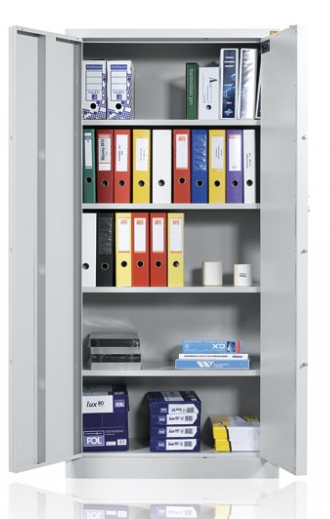 Wzmocniona szafa 2-drzwiowa, do przechowywania dokumentów RODOWysokość 192 cmSzerokość – 90 cmGłębokość – 42 cm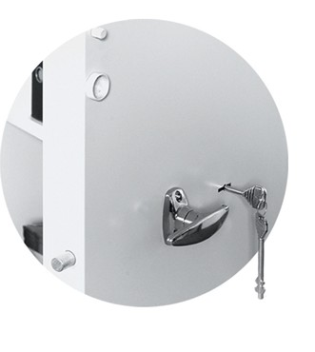 2Spełnia wymagania klasy Typ 1 wg Rozporządzenia Rady Ministrów z dnia 29 maja 2012 r.Wzmocniona szafa biurowa przeznaczona jest do przechowywania dokumentów niejawnych. Posiada dwa skrzydła drzwi uchylnych zawieszone na zawiasach kołkowych. Wyposażona jest w 4 półki przestawne co 90mm,. Wykonana jest z blachy czarnej o grubości 1mm, malowana farbami proszkowymi (epoksydowo-poliestrowymi) w kolorze RAL 7035 (jasny popiel). Zamykana zamkiem kluczowym mechanicznym klasy A (wg normy EN 1300) Typ 2 (wg Rozporządzenia Rady Ministrów z dnia 29 maja 2012 r.), który zabezpiecza przed działaniem destrukcyjnym w tym przed przewierceniem, ryglującym w 5 punktach. Szafa posiada w dnie dwa otwory do zamocowania do podłogi. Drzwi wyposażone są w kołki do plombowania. Udźwig półki: 50kgSpełnia wymagania klasy Typ 1 wg Rozporządzenia Rady Ministrów z dnia 29 maja 2012 r.Wzmocniona szafa biurowa przeznaczona jest do przechowywania dokumentów niejawnych. Posiada dwa skrzydła drzwi uchylnych zawieszone na zawiasach kołkowych. Wyposażona jest w 4 półki przestawne co 90mm,. Wykonana jest z blachy czarnej o grubości 1mm, malowana farbami proszkowymi (epoksydowo-poliestrowymi) w kolorze RAL 7035 (jasny popiel). Zamykana zamkiem kluczowym mechanicznym klasy A (wg normy EN 1300) Typ 2 (wg Rozporządzenia Rady Ministrów z dnia 29 maja 2012 r.), który zabezpiecza przed działaniem destrukcyjnym w tym przed przewierceniem, ryglującym w 5 punktach. Szafa posiada w dnie dwa otwory do zamocowania do podłogi. Drzwi wyposażone są w kołki do plombowania. Udźwig półki: 50kg2SZM1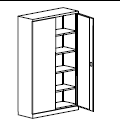 Metalowa szafa warsztatowa 2-drzwiowa z zamkiem.Wysokość - 199 cmSzerokość - 100 cmGłębokość – 43 cmCała szafa wykonana z blachy gr.1mm, drzwi z chowanymi zawiasami, zamek ryglujący drzwi w 3 punktach, 4 przestawne półki1STW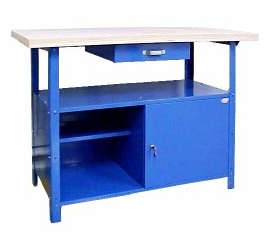 Stół warsztatowy.Blat wykonany ze sklejki liściastej o wymiarach: 120 cm x 60 cm x grubość 3 cmWysokość stołu 85 cm.Konstrukcja stołu metalowaStół wyposażony w szufladę jedną szafkę otwartą z półką i jedną szafkę zamkniętą z półką zamykana na zamek cylindryczny.1RM2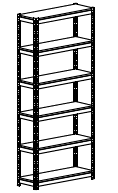 Regał metalowy na dokumenty ocynkowany. Konstrukcja na śruby. Sześć półek w tym jedna kryjąca. Wytrzymałość 1 półki 100 kg. Nogi muszą składać się z jednego elementu. Perforacja nóg co 50 mm półki można zamocować na dowolnie wybranej wysokości.  Stopki z tworzywa.Wysokość 248 cmSzerokość 95 cmGłębokość 34 cm16RM3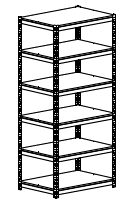 Regał metalowy magazynowy ocynkowany. Konstrukcja na śruby. Sześć półek w tym jedna kryjąca. Wytrzymałość 1 półki 100 kg. Nogi muszą składać się z jednego elementu. Perforacja nóg co 50 mm półki można zamocować na dowolnie wybranej wysokości.  Stopki z tworzywa.Wysokość 198 cmSzerokość 95 cmGłębokość 60 cm24Z5Zabudowa - aneks kuchenny mini piętro (bud. 5)1___________Z6Zabudowa - aneks kuchenny mały (bud. 5)1___________WWieszak2___________S7Stół 140x706___________S8Stół 180x801___________RysunekNazwa sprzętu / Opis pożądanych parametrówIlośćNazwa producenta/ Marka/ Model/ TypWartość brutto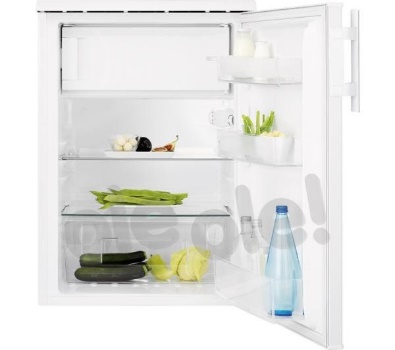 Lodówka mała wolnostojąca, Klasa A++Wymiary (wys.x szer.x gł.)  85 x 55 x 61,2 cm Pojemność chłodziarki / zamrażarki minimum  115 l / 18 l Roczne zużycie energii maksymalnie  143 kWh Kolor urządzenia  biały 1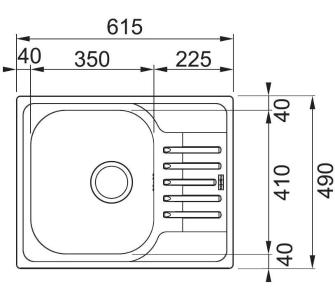 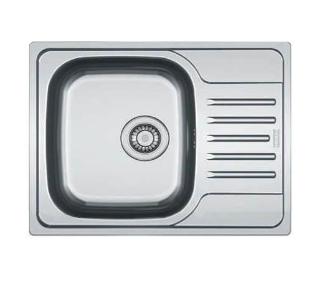 Zlewozmywak mały Rodzaj  wbudowywany Wymiary (szer. x głęb.)  615 x 490 mm Barwa  srebrny Wykonanie  stal szlachetna jedwab Wejście na baterię  nie 1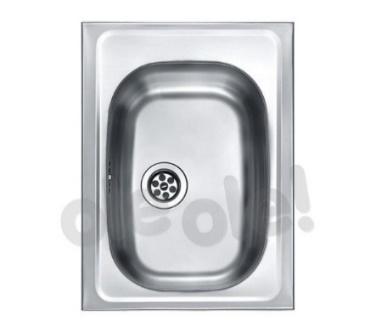 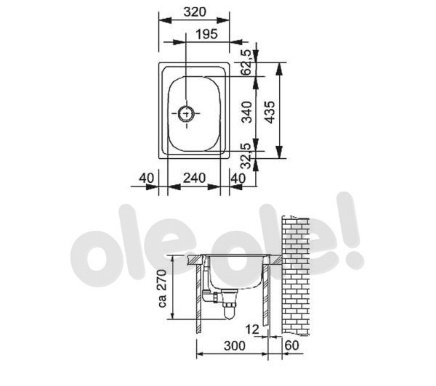 Umywalka  kuchenna rodzaj  wbudowywany Wymiary (szer. x głęb.)  320 x 435 mm Barwa  srebrny Wykonanie  stal szlachetna len1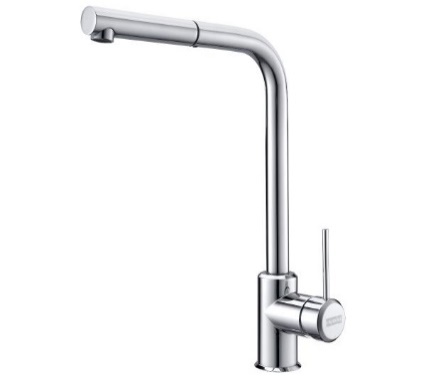 Bateria zlewozmywakowa (chrom)Rodzaj  stojąca Wykonanie korpusu  chromowe Barwa  chrom Mobilna wylewka  tak 1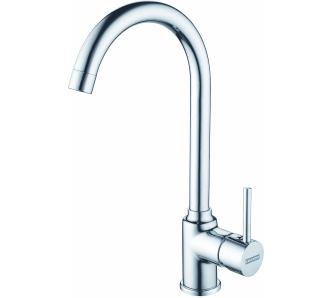 Bateria do umywalki kuchennej (chrom)Rodzaj  stojąca Wykonanie korpusu  chromowe Barwa  chrom Mobilna wylewka  nie 1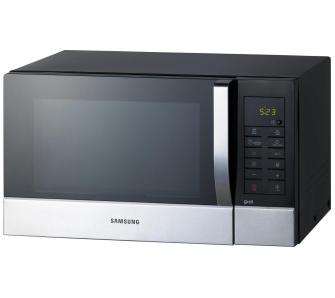 Mikrofala Pojemność minimum  23 litry Wymiary (GxSxW)  39 x 48,9 x 27,5 cm Sterowanie  elektroniczne Opcje podstawowe  grill, opiekanie na chrupko, podgrzewanie, rozmrażanie Moc mikrofal  800 W Moc grilla  1100 W 1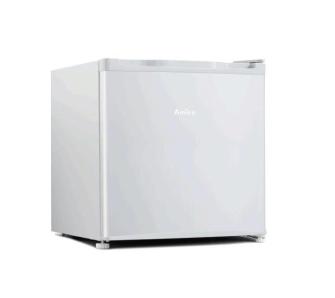 Lodówka nablatowa, Klasa A+Wymiary (wys.x szer.x gł.)  49,6 x 47 x 44,7 cm Pojemność chłodziarki / zamrażarki  minimum 46 l / 18 l Roczne zużycie energii  maksymalnie 105 kWh Poziom hałasu maksymalnie 35dbKolor urządzenia  biały 1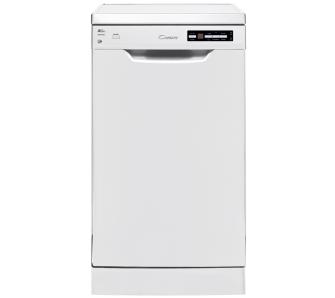 Zmywarka, Klasa A++Wymiary (wys.x szer.x gł.)  85 x 45 Pojemność minimum  9 kompletów Zużycie wody maksymalnie  9l/cyklRoczne zużycie energii maksymalnie 193kWh Poziom hałasu maksymalnie 47db2